Curriculum Vitae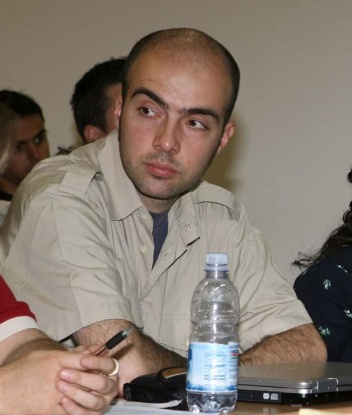 Federico FerioliLuogo e data di nascita:	Bologna (BO), 3 Settembre 1976Stato civile:			Stato liberoPosizione militare:		MilitesenteNazionalità:			ItalianaResidenza:			Via Chiesa 130/4 – 44042 – Alberone di Cento (FE)Recapito:			c/o Campus di Scienze degli Alimenti, Università di BolognaP.zza Goidanich, 60 – 47521 – Cesena (FC)Telefono:	349-0737234 (cell.); 0547-338154/126 (laboratorio/ufficio)Fax:				0547-382348E-mail:		federico.ferioli@unibo.itTitoli di studioDottorato di Ricerca in Scienze degli AlimentiUniversità di Bologna, Maggio 2007Titolo della tesi di dottorato: Application of chromatographic and spectroscopic techniques in the evaluation of the lipid fraction of animal productsTutor: Dr. Tullia Gallina Toschi, co-tutor: Prof. Maria Fiorenza CaboniLaurea in ChimicaUniversità di Bologna, Dicembre 2001, Specializzazione in Chimica OrganicaTitolo della tesi di laurea: Sintesi stereoselettiva di acidi α, α'-diamminodicarbossiliciRelatore: Prof. Gianni Porzi, correlatore: Prof. Sergio SandriProfiloChimico specializzato nella valutazione della composizione e qualità della frazione lipidica di alimenti di origine animale e nella determinazione di composti bioattivi e aromatici in alimenti vegetali mediante l’utilizzo di tecniche analitiche cromatografiche e spettroscopiche.Procedure e tecniche analitiche utilizzateCromatografia liquida ad elevate prestazioni (HPLC) accoppiata con rivelatore a serie di fotodiodi (DAD)Cromatografia su strato sottile (TLC)Estrazione dei composti volatili da matrici vegetali mediante idrodistillazione/estrazione con solvente organico (SDE) con apparato di Likens-NickersonEstrazione della sostanza grassa da matrici animaliEstrazione di composti bioattivi da matrici vegetali alimentariEstrazione su fase solida (SPE)Gascromatografia capillare (CGC) accoppiata con rivelatore a ionizzazione di fiamma (FID) e spettrometro di massa (MSD)Microestrazione su fase solida (SPME)Spettrofotometria di assorbimento UV/VISTecniche di derivatizzazione pre-analisi cromatografica (metilazione con diazometano, silanizzazione, derivatizzazione di composti amminici mediante o-dialdeide ftalica)Applicazioni specificheAcidi grassi ossidatiAcidi grassi totali e liberiCarotenoidi e clorofilleColesterolo, steroli vegetali e relativi prodotti di ossidazioneComposti aromatici (aldeidi, chetoni, alcoli, esteri)Composti fenolici (flavonoli, acidi idrossicinnamici, antocianine)Composti solforati altobollenti (solfossidi della cisteina) e volatili (solfuri)DigliceridiFosfolipidiGlucosinolatiLattoni sesquiterpeniciProdotti primari e secondari dell’ossidazione lipidica (perossidi, TBARS)Altre tecniche analitiche utilizzateElettroforesi capillareHPLC accoppiata con spettrometro di massa (HPLC-MSD) e rivelatore a luce diffusa (HPLC-ELSD)Spettroscopia di risonanza magnetica nucleare (NMR)Titolazione Karl FisherInteressi scientificiApplicazione e sviluppo di metodici analitici cromatografici.Determinazione quali/quantitativa dei principali composti bioattivi (fenoli, glucosinolati, pigmenti, lattoni sesquiterpenici) e aromatici (aldeidi, chetoni, esteri, solfuri) in matrici vegetali.Determinazione quali/quantitativa di composti lipidici minori quali fitosteroli e prodotti di ossidazione del colesterolo.Studio dell’impatto di parametri ambientali e tecnologici (alimentazione animale, atmosfera d’imballaggio, esposizione alla luce, temperatura di conservazione) sulla qualità dei lipidi alimentari.Studio dell’influenza del tempo e del tipo di cottura sulla ritenzione di composti bioattivi in matrici vegetali.Studio dello sviluppo dell’ossidazione lipidica negli alimenti e valutazione di fattori anti e pro ossidanti.Pubblicazioni su riviste scientifiche internazionaliD'Antuono, L.F., Ferioli, F., Oliveri, S. 2017 Wild fennel (Foeniculum vulgare Mill., subsp. piperitum (Ucria) Cout.) culinary uses: An overview preliminary on-field documentation and analytical perspectives. Acta Horticulturae, 1153, 21-28.Ferioli, F., Giambanelli, E., D'Antuono, L.F. Fennel (Foeniculum vulgare Mill. subsp. piperitum) florets, a traditional culinary spice in Italy: Evaluation of phenolics and volatiles in local populations, and comparison with the composition of other plant parts. Journal of the Science of Food and Agriculture, in corso di stampa, DOI: 10.1002/jsfa.8426.Ben Lajnef, H., Ferioli, F., Pasini, F., Politowicz, J., Khaldi, A., D’Antuono, L.F., Caboni, M.F., Nasri, N. 2017 Chemical composition and antioxidant activity of the volatile fraction extracted from air-dried fruits of Tunisian Eryngium maritimum L. ecotypes. Journal of the Science of food and Agriculture, in corso di stampa,  DOI: 10.1002/jsfa.8508.Giambanelli, E., Ferioli, F., D’Antuono, L.F. 2016 Assessing the effect of traditional hulled wheat processing on bioactive compounds retention. Journal of Cereal Science, 72, 60-68.D’Antuono, L.F., Ferioli, F., Manco, M.A. 2016 The impact of sesquiterpene lactones and phenolics on sensory attributes: An investigation of a curly endive and escarole germplasm collection. Food Chemistry, 199, 238-245.Ferioli, F., D’Antuono, L.F. 2016 Evaluation of phenolics and cysteine sulfoxides in local onion and shallot germplasm from Italy and Ukraine. Genetic Resources and Crop Evolution, 63, 601-614.Ferioli, F., Manco, M.A., D’Antuono, L.F. 2015 Variation of sesquiterpene lactones and phenolics in chicory and endive germplasm. Journal of Food Composition and Analysis, 39, 77-86.Ferioli, F., Armaforte, E., Caboni, M.F. 2014 Comparison of the lipid content, fatty acid profile and sterol composition in local Italian and commercial royal jelly samples. Journal of American Oil Chemists’ Society, 91, 875-884.Giambanelli, E., Ferioli, F., Koçaoglu, B., Jorjadze, M., Alexieva, I., Darbinyan, N., D’Antuono, L.F. 2013. A comparative study of bioactive compounds in primitive wheat populations from Italy, Turkey, Georgia, Bulgaria and Armenia. Journal of the Science of Food and Agriculture, 93, 3490-3501.Ferioli, F., Giambanelli, E., D’Antuono, L.F., Costa, H.S., Albuquerque, T.G:, Silva, A.S., Hayran, O., Koçaoglu, B. 2013 Comparison of leafy kale populations from Italy, Portugal, and Turkey for their bioactive compound content: phenolics, glucosinolates, carotenois, and chlorophylls. Journal of the Science of Food and Agriculture, 93, 3478-3489.Ferioli, F., D’Antuono, L.F. 2012 An update procedure for an effective and simultaneous extraction of sesquiterpene lactones and phenolics from chicory. Food Chemistry, 135, 243-250.Danesi, F., Ferioli, F., Caboni, M.F., Boschetti, E., Di Nunzio, M., Verardo, V., Valli, V., Astolfi, A., Pession, A. ,Bordoni, A. 2011 Phytosterol supplementation reduces metabolic activity and slows cell growth in cultured rat cardiomyocytes. British Journal of Nutrition, 106, 540-548.Boselli, E., Rodriguez-Estrada, M.T., Ferioli, F., Caboni, M.F., Lercker, G. 2010 Cholesterol photosensitised oxidation of horse meat slices stored under different packaging films. Meat Science, 85, 500-505.Ferioli, F., Caboni, M.F. 2010 Composition of phospholipid fraction in raw chicken meat and pre-cooked chicken patties: Influence of feeding fat sources and processing technology. European Food Research and Technology, 231, 117-126.Ferioli, F., Dutta, P.C., Caboni, M.F. 2010 Cholesterol and lipid oxidation in raw and pan-fried minced beef stored under aerobic packaging. Journal of the Science of food and Agriculture, 90, 1050-1055.Pelillo, M., Ferioli, F., Iafelice, G., Marconi, E., Caboni, M.F. 2010 Characterisation of the phospholipid fraction of hulled and naked tetraploid and hexaploid wheats. Journal of Cereal Science, 51, 120-126.Bianchi, M., Ferioli, F., Petracci, M., Caboni, M.F., Cavani, C. 2009 The influence of dietary lipid source on quality characteristics of raw and processed chicken meat. European Food Research and Technology, 229, 339-348.Verardo, V., Ferioli, F., Riciputi, Y., Iafelice, G., Marconi, E., Caboni, M.F. 2008. Evaluation of lipid oxidation in spaghetti pasta enriched with long chain n-3 polyunsaturated fatty acids under different storage conditions. Food Chemistry, 114, 472-477.Ferioli, F., Caboni, M.F., Dutta, P.C. 2008. Evaluation of cholesterol and lipid oxidation in raw and cooked minced beef stored under oxygen-enriched atmosphere. Meat Science, 80, 681-685.Ferioli, F., Castagnetti, G.B., Caboni, M.F. 2008. Effect of different storage conditions on the lipid fraction of a vegetable cream. Journal of Food Quality, 31, 446-464.Ferioli, F., Marcazzan, G.L., Caboni, M.F. 2007. Determination of (E)-10-hydroxy-2-decenoic acid content in pure royal jelly: a comparison between a new CZE method and HPLC. Journal of Separation Science, 30, 1061-1069.Ferioli, F., Fiorelli, C., Martelli, G., Monari, M., Savoia, D., Tobaldin, P. 2005. Steric effects in enantioselective allylic alkylation catalysed by cationic (η3-Allyl)palladium complexes bearing chiral pyridine-aziridine ligands. European Journal of Organic Chemistry, 2005, 1416-1426.Bette, V., Mortreux, A., Ferioli, F., Martelli, G., Savoia, D., Carpentier, J.F. 2004. New chiral 1,2-diamines and their use in zinc-catalyzed asymmetric hydrosilylation of acetophenone. European Journal of Organic Chemistry, 2004, 3040-3045.Ferioli, F., Piccinelli, F., Porzi, G., Sandri S. 2002. Stereoselective synthesis of bis(α-amino acid) derivatives isosteric with cysteine. Part 4. Tetrahedron: Asymmetry, 13, 1181–1187.Esperienze professionali e lavorativeMaggio 2009-PresenteAssegnista di ricerca presso il Dipartimento di Scienze e Tecnologie Agro-Alimentari dell’Università di Bologna. Argomento dell’attività: Diversità delle colture alimentari, conoscenze tradizionali e qualità degli alimenti. Coordinatore: Prof. Luigi Filippo D’Antuono.Aprile 2007-Maggio 2009Borsa di studio finanziata da Chiesi Farmaceutici S.p.A. per svolgere studi di stabilità ossidativa su paste grezze e purificate di origine animale impiegate nella produzione di farmaci. Attività svolta presso il Dipartimento di Scienze degli Alimenti dell’Università di Bologna.Aprile-Settembre 2006Periodo di ricerca svolto presso il Dipartimento di Scienze degli Alimenti della Swedish University of Agricultural Sciences (SLU), situata in Uppsala, Svezia. Tema della ricerca: studio dell’ossidazione lipidica in carne di manzo macinata, cruda e cotta, conservata in atmosfera non modificata e in atmosfera modificata arricchita in ossigeno. Supervisore dell’attività: Prof. Paresh C. Dutta.Gennaio 2004 – Dicembre 2007Dottorato di ricerca in Scienze degli Alimenti svolto presso il Dipartimento di Scienze degli Alimenti dell’Università di Bologna.Ottobre 2003-Dicembre 2003Tirocinio formativo svolto presso il laboratorio d’analisi ANALAMB S.d.f. – Analisi Chimiche, situato in Alberone di Cento (FE). Tutor aziendale: Dott. Augusto Borgatti.Ottobre 2002-Settembre 2003Borsa di studio finanziata da C.I.N.M.P.I.S. (Consorzio Interuniversitario Nazionale Metodologie e Processi Innovativi di Sintesi) e svolta presso il Dipartimento di Chimica “G. Ciamician” dell’Università di Bologna. Titolo del progetto: Sintesi di leganti N,N'-bidentati per la catalisi asimmetrica. Supervisore dell’attività: Prof. Diego Savoia.Gennaio 2002-Settembre 2002Borsa di studio finanziata da FARMABIOS S.r.l. (Gropello Cairoli, PV) e svolta presso il Dipartimento di Chimica “G. Ciamician” dell’Università di Bologna. Titolo del progetto: Processo innovativo per la produzione a ridotto impatto ambientale di principi attivi farmaceutici. Supervisore dell’attività: Prof. Gianfranco Cainelli.Conoscenze linguistiche e informaticheBuona conoscenza della lingua inglese (parlata, scritta, letta).Conoscenza delle funzionalità di base del sistema operativo Window 7 e buona conoscenza delle principali applicazioni del pacchetto Microsoft Office 2007 (Word, Excel, Power Point).Buona conoscenza dei programmi: ChemWindow (per disegno chimico), Paint (elaborazione di immagini), Statistica (analisi statistiche di dati), Chromnav (Jasco) e Mass Hunter (Agilent) per l’interpretazione e l’utilizzo di dati cromatografici.